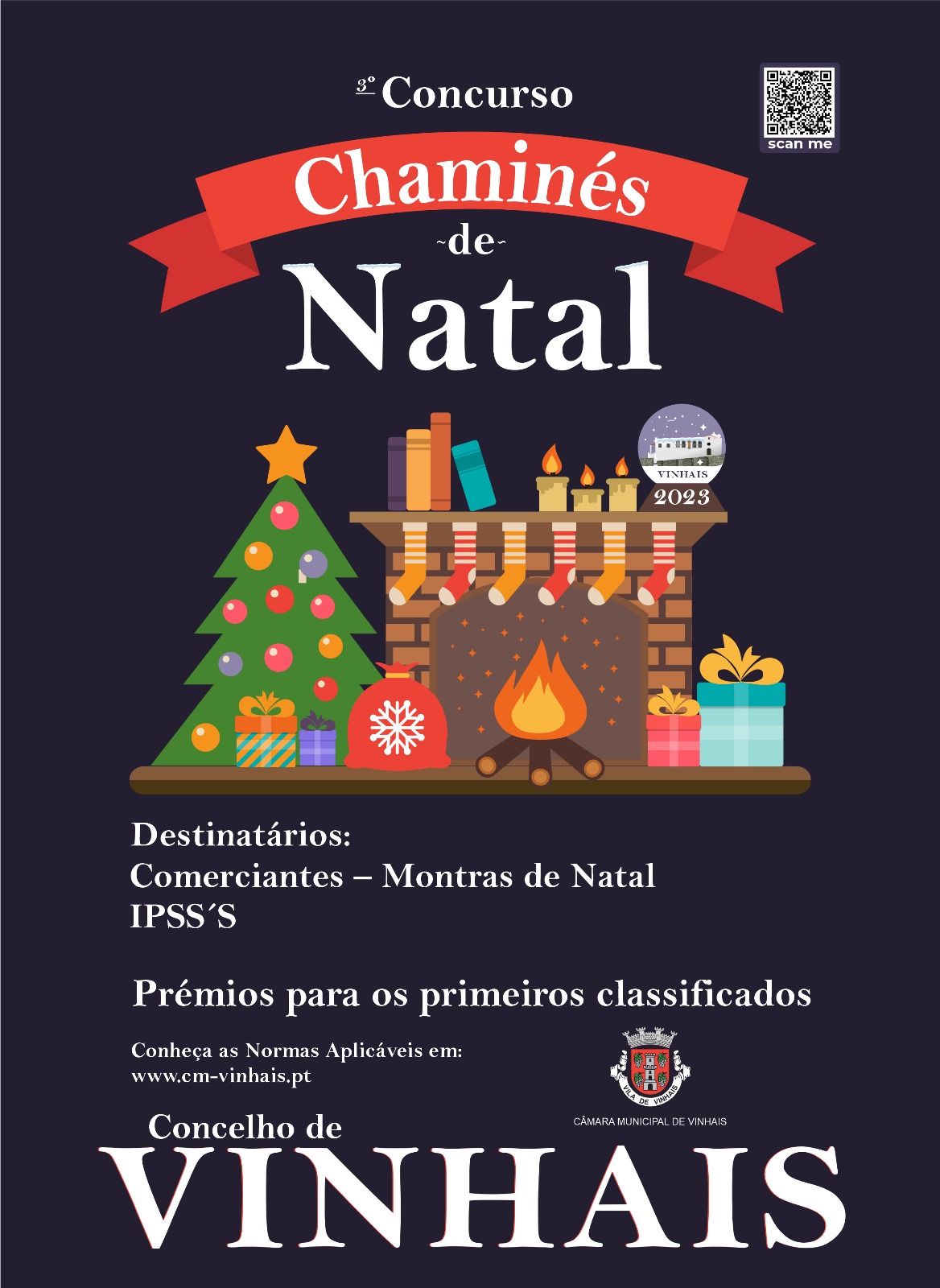 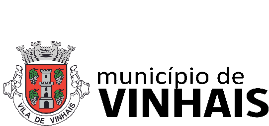 Ficha de InscriçãoNome EMPRESA: Morada:  Código Postal: Localidade:  E-mail:  Contato Telefónico:   Declaro que todos os dados fornecidos são verdadeiros e que li e aceito as Normas do Concurso “Chaminés de Natal”. Declaro que aceito que todas as notificações no âmbito do presente concurso sejam efetuadas para o endereço de correio eletrónico supra identificado.  Declaro que tenho conhecimento que o Município do Vinhais utiliza os dados pessoais recolhidos para a finalidade de inscrição na presente edição do concursoDeclaro que autorizo o tratamento dos meus dados pessoais para divulgação das atividades desenvolvidas pelo Município de Vinhais.Para mais informações sobre as práticas de privacidade do Município do Vinhais envie um email para: gci@cm-vinhais.pt